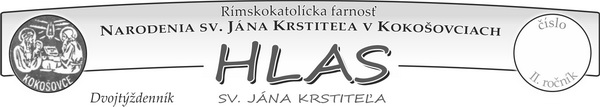 Z Rečí svätého pápeža Leva Veľkého     D o b r o    l á s k y    V Jánovom evanjeliu Pán hovorí: „Podľa toho spoznajú všetci, že ste moji učeníci, ak sa budete navzájom milovať.“ (Jn 13,35) A v liste toho istého apoštola čítame: „Milovaní, milujme sa navzájom, lebo láska je z Boha a každý, kto miluje, narodil sa z Boha a pozná Boha. Kto nemiluje, nepoznal Boha, lebo Boh je láska.“ (1Jn 4,7-8)     Preto nech si veriaci spytujú svedomie a po úprimnom skúmaní nech posúdia najhlbšie city svojho srdca. Ak nájdu vo svojom svedomí nejaké ovocie lásky, nech nepochybujú, že je v nich Boh. A aby boli čoraz schopnejší prijať takého hosťa, nech v sebe ustavične rozširujú priestor pre skutky milosrdnej lásky. Lebo ak je Boh láska, láska nesmie mať nijaké hranice,      veď Božstvo nemožno vtesnať do nijakých medzí.     Milovaní, hoci je každý čas príhodný na skutky lásky, tieto dni nás osobitne vyzývajú: tí, čo túžia s posvätenou dušou a telom prežiť Pánovu Veľkú noc, nech sa zo všetkých síl usilujú osvojiť si túto čnosť, ktorá v sebe obsahuje všetky čnosti a zakrýva množstvo hriechov (porov. Jak 5,20; 1Pt 4,8).     Preto keď sa chystáme sláviť to najvznešenejšie tajomstvo, v ktorom krv Ježiša Krista zmyla naše neprávosti, najprv pripravme obetu milosrdenstva. Veď čo Božia dobrota darovala nám, máme aj my poskytnúť tým, čo sa prehrešili proti nám.     Nech sa teraz vynorí láskavejšia štedrosť voči chudobným a postihnutým všelijakými neduhmi; tak bude mnoho hlasov vzdávať Bohu vďaky a pomoc úbohým zhodnotí naše pôsty. Lebo Pána nijaká obeta veriacich nepoteší viac ako tá, ktorá sa vynakladá na jeho chudobných; a kde nájde milosrdnú lásku, tam spoznáva obraz svojej vlastnej dobroty.     Pri takýchto výdajoch sa netreba báť, že ubudne z majetku, lebo už sama dobročinnosť je veľký majetok a štedrosti nemôžu chýbať hmotné prostriedky tam, kde Kristus sýti a je sýtený. Pri každom takomto diele zasahuje tá ruka, ktorá chlieb lámaním zväčšuje a rozdávaním rozmnožuje.     Nech je darca almužny bez starostí a veselý, lebo najväčší zisk bude mať vtedy, keď si pre seba ponechá čo najmenej, ako hovorí svätý apoštol Pavol: „Ten, čo dáva rozsievačovi semeno a chlieb na jedenie, dá               a rozmnoží vaše osivo a dá vzrast plodom vašej spravodlivosti“ (2 Kor 9,10) v Kristovi Ježišovi, našom Pánovi, ktorý žije a kraľuje s Otcom i Duchom Svätým na veky vekov. Amen.                                                                 Liturgia hodín, utorok po 4. Pôstnej nedeliÚmysly sv. omší, ktoré súkromne slúžime v tomto časebez verejných bohoslužieb v našej farnosti-  Inštitút náboženských vied pri teologickej fakulte, Košická arcidiecéza a Akadémia Karola Woltylu otvárajú prihlasovanie na akademický rok 2021/22 v programe Master v teológii manželstva a rodiny. Program je určený pre osobnú a profesionálnu formáciu jednotlivcov, manželských párov, odborníkov, kňazov, zasvätených  v oblasti zameranej na manželstvo a rodinu z pohľadu teológie a spoločenských vied. Štúdium trvá dva roky. Prihlásiť sa je možné do 30.4.2021. Viac na www.tf.ku.sk, v časti Štúdium a vzdelávanie/Kontinuálne vzdelávanie.- VÝZVA: Kto sa chce zapojiť, môže sa zapísať na konkrétny deň a hodinu modlitby na stránke acmko.sk alebo na FB stránke www.facebook.com/AcMko. Nepretržitá modlitbová reťaz mladých za všetkých chorých a trpiacich s názvom Bdenie s Ježišom v týždni bude                           od 22. do 28.03.2021. Sme pozvaní bdieť v modlitbe aspoň hodinu. Venujme čas Pánu Ježišovi, rozjímaniu nad Jeho utrpením z lásky k nám a pripravme sa aj takto duchovne napriek všetkým obmedzeniam pandémie na slávenie Veľkej Noci. Formu modlitby si každý môže zvoliť sám, napr. krížová cesta, čítanie Svätého písma, modlitba posvätného ruženca, meditácia či iné. - Zmena času: Na budúcu Kvetnú nedeľu 28.3. sa mení zimný čas na letný.         O 2. hod. sa posunú ručičky hodiniek na 3. hod. Teda spíme o hodinu kratšie!- PONUKA: Ktokoľvek z našej farnosti by mal problém dostaviť (zvlášť starší, ktorí máte deti ďaleko) sa na očkovanie do Prešovskej nemocnice, prihláste sa telefonicky na fare. Spojení v modlitbách s Vami všetkými našimi farníkmi Vás žehnajú  + + + a pokoj v srdci, odvahu  aj trpezlivosť  vyprosujú kaplán Štefan a farár Ľubik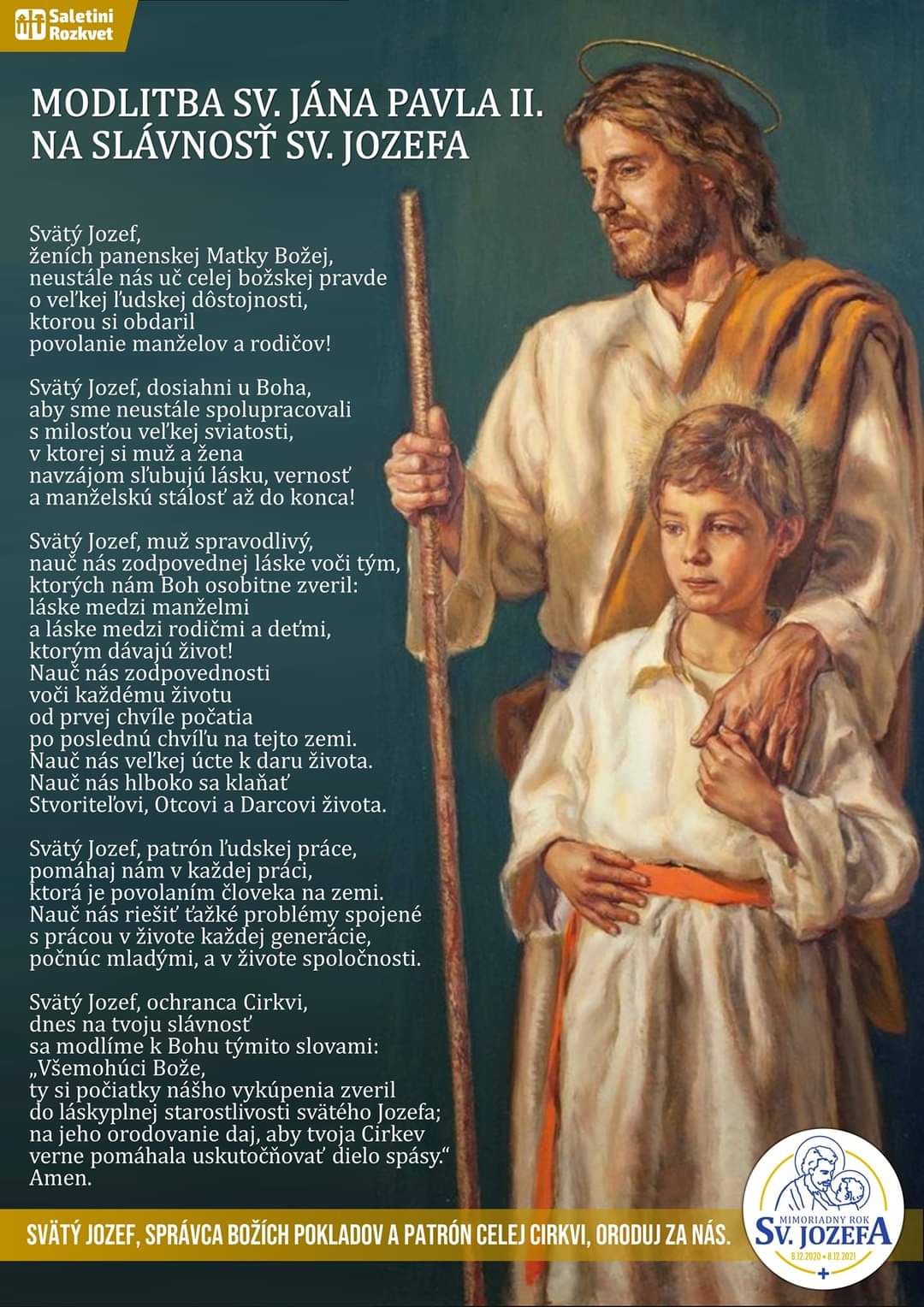 